  المستوى:الرابعة متوسط                                                   يوم:الأربعاء 10 أكتوبر 2018  متوسطة النقيب السي بربار عبد الله  المستوى:الرابعة متوسط                                                   يوم:الأربعاء 10 أكتوبر 2018  متوسطة النقيب السي بربار عبد الله  المستوى:الرابعة متوسط                                                   يوم:الأربعاء 10 أكتوبر 2018  متوسطة النقيب السي بربار عبد الله                                  الفرض المنزلي رقم (1) في مادة الرياضيات                                   الفرض المنزلي رقم (1) في مادة الرياضيات                                   الفرض المنزلي رقم (1) في مادة الرياضيات  التمرين الأول :                 -  بسط الجذور 4  ، ، 3-                -  بسط العبارة A حيث :                                     +  4  +-3 =A  التمرين الثاني :    أراد أحد المقاولين ترميم وطلاء أحد الأحياء فلاحظ وجود تصدعات كثيرة في احدى العمارات فقرر أن يضع لها سندا خوفا من سقوطها لحين إخلائها وترميمها ( أنظر الشكل )أحسب الطول SA علما أن   m15 =SB .أحسب الطول MN .استنتج الطول SM .عدد العمال الذين يقومون بهذا العمل هو240 بناء و 84 دهان ، يريد المقاول توزيع العمال على أكبر عدد ممكن من العمارات بحيث يكون عدد العمال متماثلا في كل عمارة من حيث عدد عمال البناء وعمال الطلاء ، وان لا يبقى عامل بدون عمل 3- ماهو عدد العمارات التي سترمم ؟ما هو عدد عمال البناء وعدد عمال الطلاء في كل عمارة ؟الأجرة اليومية للبناء 2000 دج والدهان 1600دج وثمن المواد المستعملة في كل العمارة 120000دج واذا علمت أن العمل أنجز في 10 أيام .4- أحسب تكلفة ترميم العمارة الواحدة ثم أكتب النتيجة كتابة علمية .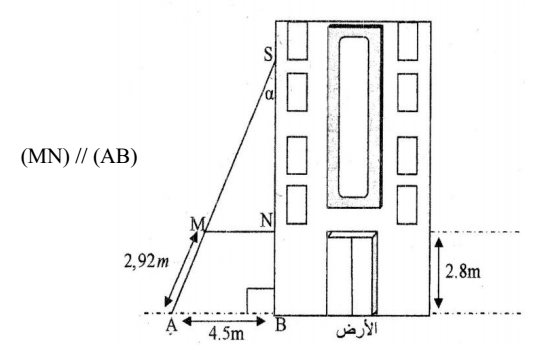 _____________________________________________________________________________________________________________________________________________________________________________________________________________________________________________________........................................................................................................................................................................................................................................................................................................................................................................................................................................................................................................___________________________ التمرين الأول :                 -  بسط الجذور 4  ، ، 3-                -  بسط العبارة A حيث :                                     +  4  +-3 =A  التمرين الثاني :    أراد أحد المقاولين ترميم وطلاء أحد الأحياء فلاحظ وجود تصدعات كثيرة في احدى العمارات فقرر أن يضع لها سندا خوفا من سقوطها لحين إخلائها وترميمها ( أنظر الشكل )أحسب الطول SA علما أن   m15 =SB .أحسب الطول MN .استنتج الطول SM .عدد العمال الذين يقومون بهذا العمل هو240 بناء و 84 دهان ، يريد المقاول توزيع العمال على أكبر عدد ممكن من العمارات بحيث يكون عدد العمال متماثلا في كل عمارة من حيث عدد عمال البناء وعمال الطلاء ، وان لا يبقى عامل بدون عمل 3- ماهو عدد العمارات التي سترمم ؟ما هو عدد عمال البناء وعدد عمال الطلاء في كل عمارة ؟الأجرة اليومية للبناء 2000 دج والدهان 1600دج وثمن المواد المستعملة في كل العمارة 120000دج واذا علمت أن العمل أنجز في 10 أيام .4- أحسب تكلفة ترميم العمارة الواحدة ثم أكتب النتيجة كتابة علمية ._____________________________________________________________________________________________________________________________________________________________________________________________________________________________________________________........................................................................................................................................................................................................................................................................................................................................................................................................................................................................................................___________________________ التمرين الأول :                 -  بسط الجذور 4  ، ، 3-                -  بسط العبارة A حيث :                                     +  4  +-3 =A  التمرين الثاني :    أراد أحد المقاولين ترميم وطلاء أحد الأحياء فلاحظ وجود تصدعات كثيرة في احدى العمارات فقرر أن يضع لها سندا خوفا من سقوطها لحين إخلائها وترميمها ( أنظر الشكل )أحسب الطول SA علما أن   m15 =SB .أحسب الطول MN .استنتج الطول SM .عدد العمال الذين يقومون بهذا العمل هو240 بناء و 84 دهان ، يريد المقاول توزيع العمال على أكبر عدد ممكن من العمارات بحيث يكون عدد العمال متماثلا في كل عمارة من حيث عدد عمال البناء وعمال الطلاء ، وان لا يبقى عامل بدون عمل 3- ماهو عدد العمارات التي سترمم ؟ما هو عدد عمال البناء وعدد عمال الطلاء في كل عمارة ؟الأجرة اليومية للبناء 2000 دج والدهان 1600دج وثمن المواد المستعملة في كل العمارة 120000دج واذا علمت أن العمل أنجز في 10 أيام .4- أحسب تكلفة ترميم العمارة الواحدة ثم أكتب النتيجة كتابة علمية ._____________________________________________________________________________________________________________________________________________________________________________________________________________________________________________________........................................................................................................................................................................................................................................................................................................................................................................................................................................................................................................___________________________انتهىالصفحة 1/1       الأستاذ : نقاز أحمد 